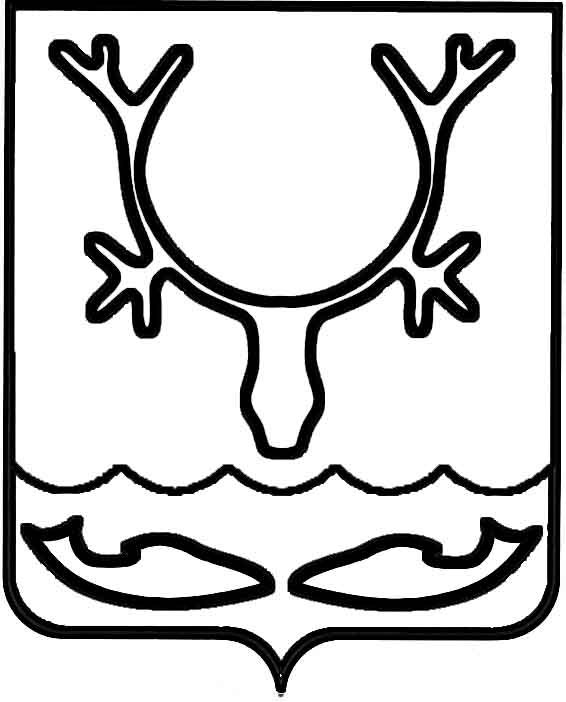 Администрация МО "Городской округ "Город Нарьян-Мар"ПОСТАНОВЛЕНИЕот “____” __________________ № ____________		г. Нарьян-МарВ соответствии с Федеральным законом от 06.03.2006 № 35-ФЗ 
"О противодействии терроризму", пунктом 7.1. статьи 16 Федерального закона 
от 06.10.2003 № 131-ФЗ "Об общих принципах организации местного самоуправления в Российской Федерации", с целью решения вопросов местного значения по участию в профилактике терроризма, а также минимизации и (или) ликвидации последствий его проявлений на территории МО "Городской округ "Город Нарьян-Мар" Администрация МО "Городской округ "Город Нарьян-Мар" П О С Т А Н О В Л Я Е Т:1.	Органы местного самоуправления, муниципальные предприятия:1.1.	Разрабатывают и реализуют муниципальные программы в области профилактики терроризма, а также минимизации и (или) ликвидации последствий его проявлений на территории МО "Городской округ "Город Нарьян-Мар". 1.2.	Организуют и проводят информационно пропагандистские мероприятия по разъяснению сущности терроризма и его общественной безопасности, а также 
по формированию у граждан неприятия идеологии терроризма, в том числе путём распространения информационных материалов, печатной продукции, проведения разъяснительной работы и иных мероприятий. 1.3.	Участвуют в мероприятиях по профилактике терроризма, а также 
минимизации и (или) ликвидации последствий его проявлений, организуемых федеральными органами исполнительной власти и (или) органами исполнительной власти Ненецкого автономного округа.1.4.	Обеспечивают выполнение требований к антитеррористической защищенности объектов, находящихся в муниципальной собственности 
или в ведении органов местного самоуправления.1.5.	Направляют предложения по вопросам участия в профилактике терроризма, а также минимизации и (или) ликвидации последствий его проявлений 
в органы исполнительной власти субъекта Российской Федерации.1.6.	Осуществляют иные полномочия по решению вопросов местного значения по участию в профилактике терроризма, а также минимизации и (или) ликвидации последствий его проявлений.2.	Финансовое обеспечение расходных обязательств осуществляется за счет средств бюджета МО "Городской округ "Город Нарьян-Мар", а также за счёт средств внебюджетных источников.3.	Настоящее постановление вступает в силу со дня его подписания 
и подлежит официальному опубликованию. 1012.2018982Об осуществлении полномочий по профилактике терроризма и экстремизма, а также минимизации и (или) ликвидации последствий проявления терроризма и экстремизма на территории МО "Городской округ "Город Нарьян-Мар" Глава МО "Городской округ "Город Нарьян-Мар" О.О.Белак